DubaiNaitionality: BritishAge: 30Career ProfileI am a friendly and approachable ESL Teacher with strong communication skills and a passion for Education. I enjoy working with learners at all levels and I have experience with both adults and children.  I have experience teaching general English and English for Specific Purposes (ESP) in various fields such as retail, customer service, care and hospitality. I would be suited to a position working with adults in a multicultural environment. I have spent time working in Iraqi Kurdistan, teaching English to both adults and children. In the evenings I was a home tutored two children. Since then I have relocated to Dubai and been primarily involved in HR and training. I also play and teach the Piano. I am able to provide excellent references.Work ExperienceSince Arriving in Dubai and working in Training and Development  I have continued to teach English and Piano to both adults and children in my spare time. I can provide references for this if required.Jan 2014 - PresentTaylor SterlingUAESenior Consultant Taylor Sterling is as an independent search and selection recruitment HR and training firm based in Dubai, United Arab Emirates. With over 7 years’ experience attracting talent both locally and internationally to the GCC region.July 2014 – Jan 2015Al Jaber GroupUAEHR generalist/ TrainingAl Jaber Group (AJC) is a privately owned multi-faceted group of companies, based in Abu Dhabi. 
AJC provides its professional services in the sectors of Construction, Heavy Lifting & Logistics, Industrial and Trading, Manufacturing, Oil & Gas. 
The strength of the Group is derived from controlled growth and diversification. Al Jaber Group demonstrates outstanding capabilities through utilizing varied divisions and resources within the Group to support and complement each other.
The Group's strategy involves continuous quest for new opportunities in new markets, in addition to enhancing its large portfolio with new products and technical innovations to maintain its market leadership.Jan 2014 – July 2014Iraqi KurdistanTeaching English at a Local School,Teaching English/ESL and TEFL on a private basisHome tutoringWorking with refugees and assisting local projectsFeb 2011 – Dec 2013	INGEUS Position:  ESL Supervisor/ Trainer and  Employment AdvisorLesson Panning for general English and ESP workshopsIdentifying learners individual learning needs and learning styles to set educational goalsWorking on a one-to-one basis as well as group workshops Regular reviews and progress reports for all learnersOffering employment advice and sourcing employment for client base. Creating CV’s and cover letters to a high standard, advocating on behalf of the client and identifying constraints and guidance plans when necessary04/2010 – 02/2011Towngate PLC				Marketing Assistant Marketing/sales communications delivery (online, off-line, internal & external) Corporate / product specific campaign management delivery Copy writing and proof reading Briefing and working with creative agencies Potential customer enquiry CRM system updates Assistance with budget managementEvent management Design management  and PowerPoint presentation design Database management Campaign evaluation Management of internal marketing systems Internal / cultural marketing delivery Weekly reporting into marketing manager 08/2008 – 03/2010Furniture for Commerce (FFC)		Sales Administrator			Processing orders on systemHandling complex customer queriesCompleting quotes and pricing productsDealing with delivery dates General Administrative dutiesHandling effectively customer complaintsBrief Accounts issuesEducation and TrainingUniversity of Kent, CanterburyGraduation 07/2008Bachelor of Arts Honours Degree  Criminology and Social Policy A levels   English Language and Psychology10 GCSE’s  Maths, Science (double award), English Language, English Literature, German, Drama, Humanities, Art, and Technology.InterestsMy hobbies include Keeping fit, particularly running, I like to run for charity - particularly the British heart foundation as its a cause close to my heart. 	I have a keen interest in animals and like walking my dog in the country side in my free time. I am a lively outgoing person that enjoys spending time with friends and family in a social capacity. 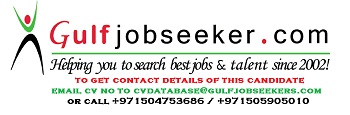 Gulfjobseeker.com CV No: 1463040